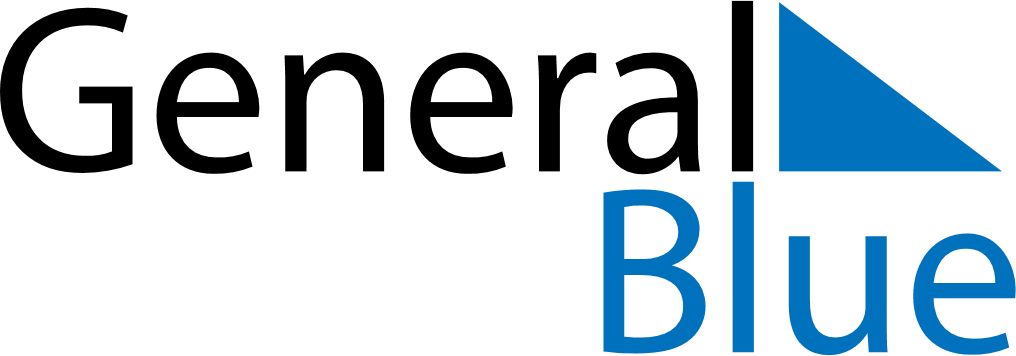 Belize 2026 HolidaysBelize 2026 HolidaysDATENAME OF HOLIDAYJanuary 1, 2026ThursdayNew Year’s DayMarch 9, 2026MondayBaron Bliss DayApril 3, 2026FridayGood FridayApril 4, 2026SaturdayEaster SaturdayApril 5, 2026SundayEaster SundayApril 6, 2026MondayEaster MondayMay 1, 2026FridayLabour DayMay 25, 2026MondayCommonwealth Day, Sovereign’s DaySeptember 10, 2026ThursdaySaint George’s Caye Day, National DaySeptember 21, 2026MondayIndependence DayOctober 12, 2026MondayDay of the AmericasNovember 19, 2026ThursdayGarifuna Settlement DayDecember 25, 2026FridayChristmas DayDecember 26, 2026SaturdayBoxing Day